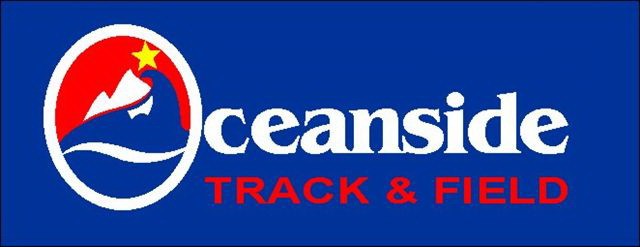 READY , SET , GO! 2023 TRACK AND FIELD REGISTRATION IS OPENJUNIOR DEVELOPMENT - ages 9-13  (born 2014-2010) HIGH SCHOOL - ages 14-18 ( born 2009-2005) (registration through Ballenas and Kwalikum Secondary school track )  Practices start April 4, 2023 @ Ballenas Secondary For registration and details go to:  oceansidetrackfield.ca